                                                                                                                     Приложение к Приказуот 30.12.2021 №106-п   Учетная политика МАУ БСК «Десна» для целей бухгалтерского учета1. Организационные положения1.1. Настоящая Учетная политика разработана в соответствии с требованиями следующих документов:Бюджетный кодекс РФ (далее - БК РФ);Федеральный закон от 06.12.2011 № 402-ФЗ «О бухгалтерском учете» (далее - Закон № 402-ФЗ);Федеральный закон от 03.11.2006 № 174-ФЗ «06 автономных учреждениях» (далее - Закон № 174-ФЗ);Федеральный стандарт бухгалтерского учета для организаций государственного сектора «Концептуальные основы бухгалтерского учета и отчетности организаций государственного сектора», утвержденный Приказом Минфина России от 31.12.2016 № 256н (далее СГС «Концептуальные основы»);Федеральный стандарт бухгалтерского учета для организаций государственного сектора«Основные средства», утвержденный Приказом Минфина России от 31.12.2016 № 257н (далее СГС «Основные средства»);Федеральный стандарт бухгалтерского учета для организаций государственного сектора«Аренда», утвержденный Приказом Минфина России от 31.12.2016 № 258н (далее СГС «Аренда»);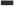 Федеральный стандарт бухгалтерского учета для организаций государственного сектора «Обесценение активов», утвержденный Приказом Минфина России от 31.12.2016 № 259н (далее - СГС «Обесценение активов»);Федеральный стандарт бухгалтерского учета для организаций государственного сектора«Представление бухгалтерской (финансовой) отчетности», утвержденный Приказом Минфина России от 31.12.2016 № 260н (далее - СГС «Представление отчетности»);Федеральный стандарт бухгалтерского учета для организаций государственного сектора «Отчет о движении денежных средств», утвержденный Приказом Минфина России от 30.12.2017 № 278н (далее -СГС «Отчет о движении денежных средств»);Федеральный стандарт бухгалтерского учета для организаций государственного сектора «Учетная политика, оценочные значения и ошибки», утвержденный Приказом Минфина России от 30.12.2017 № 274н (далее - СГС «Учетная политика»);Федеральный стандарт бухгалтерского учета для организаций государственного сектора«События после отчетной даты», утвержденный Приказом Минфина России от 30.12.2017 № 275н (далее - СГС «События после отчетной даты»);Федеральный стандарт бухгалтерского учета для организаций государственного сектора «Доходы», утвержденный Приказом Минфина России от 27.02.2018 32н (далее СГС «Доходы»);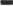 Федеральный стандарт бухгалтерского учета для организаций государственного сектора«Влияние изменений курсов иностранных валют», утвержденный Приказом Минфина России от 30.05.2018 № 122н (далее - СГС «Влияние изменений курсов иностранных валют»);Федеральный стандарт бухгалтерского учета для организаций государственного сектора "Информация о связанных сторонах", утвержденный Приказом Минфина России от 30.12.2017 № 277н (далее - СГС "Информация о связанных сторонах");Федеральный стандарт бухгалтерского учета для организаций государственного сектора "Непроизведенные активы", утвержденный Приказом Минфина России от 28.02.2018 № 34н (далее - СГС "Непроизведенные активы");Федеральный стандарт бухгалтерского учета для организаций государственного сектора «Бюджетная информация в бухгалтерской (финансовой) отчетности», утвержденный Приказом Минфина России от 28.02.2018 № 37н (далее - СГС «Бюджетная информация в бухгалтерской (финансовой) отчетности»);Федеральный стандарт бухгалтерского учета для организаций государственного сектора «Резервы. Раскрытие информации об условных обязательствах и условных активах», утвержденный Приказом Минфина России от 30.05.2018 № 124н (далее - СГС «Резервы») ; Федеральный стандарт бухгалтерского учета для организаций государственного сектора«Долгосрочные договоры», утвержденный Приказом Минфина России от 29.06.2018 № 145н (далее - СГС «Долгосрочные договоры») ;Федеральный стандарт бухгалтерского учета для организаций государственного сектора "Бухгалтерская (финансовая) отчетность с учетом инфляции", утвержденный Приказом Минфина России от 29.12.2018 № 305н (далее - СГС "Бухгалтерская (финансовая) отчетность с учетом инфляции");Федеральный стандарт бухгалтерского учета для организаций государственного сектора«Запасы», утвержденный Приказом Минфина России от 07.12.2018 № 256н (далее - СГС «Запасы»);Федеральный стандарт бухгалтерского учета государственных финансов "Нематериальные                          активы", утвержденный Приказом Минфина России от 15.11.2019 № 181н (далее - СГС "Нематериальные активы");Федеральный стандарт бухгалтерского учета государственных финансов "Выплаты             персоналу", утвержденный Приказом Минфина России от 15.11.2019 № 184н (далее - СГС "Выплаты персоналу");Федеральный стандарт бухгалтерского учета государственных финансов "Финансовые        инструменты", утвержденный Приказом Минфина России от 30.06.2020 № 129н (далее - СГС "Финансовые инструменты");Единый план счетов бухгалтерского учета для органов государственной власти (государственных органов), органов местного самоуправления, органов управления государственными внебюджетными фондами, государственных академий наук, государственных (муниципальных) учреждений, утвержденный Приказом Минфина России от 01.12.2010 № 157н (далее - Единый план счетов);Инструкция по применению Единого плана счетов бухгалтерского учета для органов государственной власти (государственных органов), органов местного самоуправления, органов управления государственными внебюджетными фондами, государственных академий наук, государственных (муниципальных) учреждений, утвержденная Приказом Минфина России от 01.12.2010 № 157н (далее - Инструкция N2 157н);План счетов бухгалтерского учета автономных учреждений, утвержденный Приказом Минфина России от 23.12.2010 № 183н (далее - План счетов автономных учреждений);Инструкция по применению Плана счетов бухгалтерского учета автономных учреждений, утвержденная Приказом Минфина России от 23.12.2010 № 183н (далее - Инструкция № 183н); Приказ Минфина России от 30.03.2015 № 52н «06 утверждении форм первичных учетных документов и регистров бухгалтерского учета, применяемых органами государственной власти (государственными органами), органами местного самоуправления, органами управления государственными внебюджетными фондами, государственными (муниципальными) учреждениями, и Методических указаний по их применению» (далее - Приказ Минфина России №52н);Методические указания по применению форм первичных учетных документов и формированию регистров бухгалтерского учета органами государственной власти (государственными органами), органами местного самоуправления, органами управления государственными внебюджетными фондами, государственными (муниципальными) учреждениями (Приложение № 5 к Приказу Минфина России от 30.03.2015 № 52н) (далее Методические указания № 52н);Указание Банка России от 11.03.2014 N2 3210-У «О порядке ведения кассовых операций юридическими лицами и упрощенном порядке ведения кассовых операций индивидуальными предпринимателями и субъектами малого предпринимательства» (далее - Указание № 3210-У);Указание Банка России от 09.12.2019 № 5348-У "О правилах наличных расчетов" (далее -               Указание № 5348-У);Методические указания по инвентаризации имущества и финансовых обязательств, утвержденные Приказом Минфина России от 13.06.1995 № 49 (далее Методические указания № 49);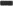 Методические рекомендации «Нормы расхода топлива и смазочных материалов на автомобильном транспорте», введенные в действие Распоряжением Минтранса России от 14.03.2008 № АМ-2З-р (далее - Методические рекомендации № АМ-2З-р);Инструкция о порядке составления и представления годовой, квартальной и месячной отчетности об исполнении бюджетов бюджетной системы Российской Федерации, утвержденная Приказом Минфина России от 28.12.2010 № 191н (далее - Инструкция № 191н);Инструкция о порядке составления, представления годовой, квартальной бухгалтерской отчетности государственных (муниципальных) бюджетных и автономных учреждений, утвержденная Приказом Минфина России от 25.03.2011 № 33н (далее - Инструкция № 33н);Порядок формирования и применения кодов бюджетной классификации Российской Федерации, их структура и принципы назначения, утвержденные Приказом Минфина России от 06.06.2019 № 85н (далее - Порядок № 85н);Порядок применения классификации операций сектора государственного управления, утвержденный Приказом Минфина России от 29.11.2017 № 209н (далее - Порядок применения КОСГУ, Порядок № 209н);Ведение учета возложено на главного бухгалтера.(Основание: ч. З ст. 7 Закона М 402-ФЗ)Форма ведения учета автоматизированная с применением компьютерной программы 1С : Предприятие 8.3 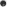 (Основание: п. п. 6, 19 Инструкции М 157н, п. 9 СГС ”Учетная политика”)Для отражения объектов учета и изменяющих их фактов хозяйственной жизни используются формы первичных учетных документов:утвержденные Приказом Минфина России № 52н;утвержденные правовыми актами уполномоченных органов исполнительной власти (при их отсутствии в Приказе Минфина России № 52н);самостоятельно разработанные, приведенные в Приложении № 2 к Учетной политике.(Основание: ч.2, 4 ст. 9 Закона М 402-ФЗ, п. 25 СГС ”Концептуальные основы”, п. 9 СГС”Учетная политика ”)Первичные учетные документы составляются на бумажном носителе.(Основание: ч. 5 ст. 9 Закона М 402-ФЗ, п. 32 СГС ”Концептуальные основы)Первичные (сводные) учетные документы хранятся на бумажном носителе в течение сроков, установленных правилами организации государственного архивного дела, но не менее пяти лет после окончания отчетного года, в котором (за который) они составлены.(Основание: п. п. 32, 33 СГС ”Концептуальные основы ”, п. 14 Инструкции № 157н)Регистры бухгалтерского учета составляются на бумажном носителе.(Основание: ч. 6 ст. 10 Закона М 402-ФЗ, п. 32 СГС ”Концептуальные основы ”, п. 11 Инструкции № 157н)Регистры бухгалтерского учета хранятся на бумажном носителе в течение сроков, установленных правилами организации государственного архивного дела, но не менее пяти лет после окончания отчетного года, в котором (за который) они составлены.(Основание: п. п. 32, 33 СГС ”Концептуальные основы ”, п. п. 14, 19 Инструкции № 157н)Формирование регистров бухгалтерского учета на бумажном носителе осуществляется на каждую отчетную дату.(Основание: п. 19 Инструкции № 157н)Внутренний контроль совершаемых фактов хозяйственной жизни осуществляется в соответствии с положением, приведенным в Приложении № 3 к Учетной политике.(Основание: ч. 1 ст. 19 Закона № 402-ФЗ, п. 23 СГС ”Концептуальные основы ”, п. 9 СГС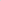 ”Учетная политика ”)Организация работы по принятию к учету и выбытию материальных ценностей осуществляется созданной на постоянной основе комиссией по поступлению и выбытию активов, действующей в соответствии с положением, приведенным в Приложении № 4 к Учетной политике.(Основание: п. 9 СГС ”Учетная политика”)Достоверность данных учета и отчетности подтверждается путем инвентаризаций активов и обязательств, проводимых в соответствии с порядком, приведенным в Приложении № 5 к Учетной политике.        (Основание: ч. З ст. 11 Закона М 402-ФЗ, п. 80 СГС ”Концептуальные основы ”, п. 9 СГС ”Учетная политика ”)Выдача денежных средств под отчет производится в соответствии с порядком, приведенным в Приложении № 6 к Учетной политике.(Основание: п. 9 СГС ”Учетная политика")Выдача под отчет денежных документов производится в соответствии с порядком, приведенным в Приложении № 7 к Учетной политике.(Основание: п. 9 СГС ”Учетная политика”)Бланки строгой отчетности принимаются, хранятся и выдаются в соответствии с порядком, приведенным в Приложении № 8 к Учетной политике.(Основание: п. 9 СГС ”Учетная политика ”)Признание событий после отчетной даты и отражение информации о них в отчетности осуществляется в соответствии с требованиями СГС ”События после отчетной даты”.(Основание: п. 9 СГС ”Учетная политика”)1.17. Формирование и использование резервов предстоящих расходов осуществляется в соответствии с порядком, приведенным в Приложении № 8 к Учетной политике.1.18. Рабочий план счетов представлен в приложении №1 к Учетной политике.2. Основные средства2.1. Срок полезного использования объекта основных средств определяется исходя из ожидаемого срока получения экономических выгод и (или) полезного потенциала, заключенного в активе, в порядке, установленном п. 35 СГС ”Основные средства”, п. 44 Инструкции № 157н.2.2. Амортизация по всем основным средствам начисляется линейным методом.(Основание: п. п. 36, 37 СГС ”Основные средства ”)2.3. Объекты основных средств стоимостью менее 10 000 руб. каждый, имеющие сходное назначение и одинаковый срок полезного использования и находящиеся в одном помещении, объединяются в один инвентарный объект.(Основание: п. 10 СГС ”Основные средства”)2.4. Структурная часть объекта основных средств, которая имеет срок полезного использования, существенно отличающийся от сроков полезного использования других частей этого же объекта, и стоимость, составляющую значительную величину от его общей стоимости, учитывается как самостоятельный инвентарный объект.Для целей настоящего пункта сроки полезного использования считаются существенно отличающимися, если они относятся к разным амортизационным группам, определенным в Постановлении Правительства РФ от 01.01.2002 № 1.Для целей настоящего пункта стоимость структурной части объекта основных средств считается значительной, если она составляет не менее 10% его общей стоимости.(Основание: п. 10 СГС ”Основные средства ”)2.5. Отдельными инвентарными объектами являются:локальная вычислительная сеть; принтеры;  сканеры.(Основание: п. 10 СГС ”Основные средства ”, п. 9 СГС ”Учетная политика”, п. п.6,45 Инструкции № 157н)2.6. В целях получения дополнительных данных для раскрытия показателей отчетности устанавливаются следующие объекты аналитического учета:в эксплуатации; в запасе;передано во временное владение (пользование) (при операционной аренде);передано в безвозмездное пользование (при операционной аренде).(Основание: п. 7 СГС ”Основные средства”)2.7. Каждому инвентарному объекту основных средств присваивается инвентарный номер.(Основание: п. 9 СГС ”Основные средства", п. 46 Инструкции № 157н)2.8. Инвентарный номер наносится:- на объекты недвижимого имущества – краской;       - на объекты движимого имущества — краской или на бумажной наклейке.(Основание: п. 46 Инструкции № 157н)2.9. Объектам аренды, в отношении которых балансодержатель (собственник) не указал в передаточных документах инвентарный номер, присваивается инвентарный номер в соответствии с порядком, предусмотренным настоящей Учетной политикой.(Основание: п. 46 Инструкции № 157н) Основные средства, выявленные при инвентаризации, принимаются к учету по справедливой стоимости, определенной комиссией по поступлению и выбытию активов с применением наиболее подходящего в каждом случае метода.(Основание: п. п. 52, 54 СГС ”Концептуальные основы ”, п. 31 Инструкции № 157н)Балансовая стоимость объекта основных средств видов  ”Машины и оборудование", ” Транспортные средства” увеличивается на стоимость затрат по замене его отдельных составных частей при условии, что такие составные части в соответствии с критериями признания объекта основных средств признаются активом и согласно порядку эксплуатации объекта (его составных частей) требуется такая замена, в том числе в ходе капитального ремонта.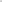 Одновременно балансовая стоимость этого объекта уменьшается на стоимость выбывающих (заменяемых) частей.(Основание: п. п. 19, 27 СГС ”Основные средства")Балансовая стоимость объекта основных средств увеличивается в случаях проведения:- обязательных регулярных осмотров на предмет наличия дефектов;- ремонтов, достройки, дооборудования, реконструкции, в том числе с элементами реставрации, технического перевооружения, модернизации, частичной ликвидации (разукомплектации).Балансовая стоимость основного средства увеличивается на сумму сформированных капитальных вложений в этот объект и только при условии выполнения критериев признания объектов основных средств.При этом ранее учтенная в стоимости объекта основных средств сумма затрат на проведение аналогичных мероприятий подлежит списанию с учетом накопленной амортизации.(Основание: п. 19, 28 СГС ”Основные средства“)Стоимость основного средства изменяется в случае проведения переоценки этого основного средства и отражения ее результатов в учете.(Основание: п. 19 СГС ”Основные средства")При отражении результатов переоценки производится пересчет накопленной амортизации пропорционально изменению первоначальной стоимости объекта основных средств таким образом, чтобы его остаточная стоимость после переоценки равнялась его переоцененной стоимости.(Основание: п. 41 СГС ”Основные средства")Стоимость ликвидируемых (разукомплектованных) частей, если она не была выделена в документах поставщика, при частичной ликвидации (разукомплектации) объекта основного средства определяется комиссией по поступлению и выбытию активов пропорционально выбранному комиссией показателю (площадь, объем и др.).(Основание: п. 9 СГС ”Учетная политика”)2.16. Ответственным за хранение документов производителя, входящих в комплектацию объекта основных средств (технической документации, гарантийных талонов), является лицо, осуществляющее учет ОС.(Основание: п. 9 СГС ”Учетная политика ”)Продажа объектов основных средств оформляется Актом о приеме-передаче объектов нефинансовых активов (ф,0504101). В случае выбытия основных средств поля получающей  стороны не заполняются.(Основание: Методические указания № 52н)Безвозмездная передача объектов основных средств оформляется Актом о приеме-передаче объектов нефинансовых активов (ф. 0504101)(Основание: Методические указания № 52н)При приобретении основных средств оформляется Акт о приеме-передаче объектов нефинансовых активов (ф. 0504101). В случае поступления основных средств поля передающей стороны не заполняются.     (Основание: Методические указания № 52н)3. Нематериальные активы3.1. В составе нематериальных активов учитываются объекты, соответствующие критериям признания в качестве НМА, в частности исключительные права на результаты интеллектуальной деятельности и средства индивидуализации.(Основание: п. 56 Инструкции № 157н)3.2. Объект нефинансовых активов признается нематериальным активом при одновременном выполнении следующих условий:объект способен приносить экономические выгоды в будущем;у объекта отсутствует материально-вещественная форма;объект можно идентифицировать;объект предназначен для использования в течение длительного времени, т.е. свыше 12 месяцев или обычного операционного цикла, если он превышает 12 месяцев;не предполагается последующая перепродажа данного актива;имеются надлежаще оформленные документы, подтверждающие существование актива;имеются надлежаще оформленные документы, устанавливающие исключительное право на актив;в случаях, установленных законодательством Российской Федерации, имеются надлежаще оформленные документы, подтверждающие исключительное право на актив (патенты, свидетельства, другие охранные документы, договор об отчуждении исключительного права на результат интеллектуальной деятельности или на средство индивидуализации, документы, подтверждающие переход исключительного права без договора и т.п.) или исключительного права на результаты научно-технической деятельности, охраняемые в режиме коммерческой тайны, включая потенциально патентоспособные технические решения и секреты производства (ноу-хау).(Основание: п. 56 Инструкции № 157н)Сроком полезного использования нематериального актива является период, в течение которого предполагается использование актива.(Основание: п. 60 Инструкции № 157н)Срок полезного использования объекта НМА - секрета производства (ноу-хау) устанавливается исходя из срока, в течение которого соблюдается конфиденциальность сведений в отношении такого объекта, в том числе путем введения режима коммерческой тайны. Если срок охраны конфиденциальности не установлен, в учете возникает объект НМА с неопределенным сроком полезного использования.(Основание: п. 1 ст. 1465 ст. 1467 ГК РФ)Амортизация по всем нематериальным активам начисляется линейным методом.Продолжительность периода, в течение которого предполагается использовать нематериальный актив, ежегодно определяется комиссией по поступлению и выбытию активов.Изменение продолжительности периода использования нематериального актива является существенным, если это изменение (разница между продолжительностью предполагаемого периода использования и текущего) составляет 10 % или более от продолжительности текущего периода.Срок полезного использования таких объектов НМА подлежит уточнению. (Основание: п. 61 Инструкции № 157н)4. Непроизведенные активы4.1.  Непроизведенными активами признаются объекты нефинансовых активов, не являющиеся продуктами производства, вещное право на которые закреплено в соответствии с законодательством (например, земля, недра), а также земельные участки, государственная собственность на которые не разграничена, сведения о которых внесены в Единый государственный реестр недвижимости.(Основание: п. 6 СГС "Непроизведенные активы", п. 70 Инструкции № 157н)4.2. Объект непроизведенных активов учитывается на балансовом счете 103 «Непроизведенные активы»(Основание: п. 36 СГС "Концептуальные основы", п. 7 СГС "Непроизведенные активы")4.3. Проверка актуальности кадастровой стоимости земельного участка, по которой он отражен в учете, осуществляется ежегодно, перед составлением годовой отчетности. Если выявлено изменение кадастровой стоимости, в учете отражается изменение стоимости земельного участка - объекта непроизведенных активов.(Основание: п. 71 Инструкции № 157н, п. 20 Инструкции № 183н)5. Материальные запасы5.1. Единицей бухгалтерского учета материальных запасов является номенклатурный номер (Основание: п. 101 Инструкции № 157н, п. 8 СГС «Запасы»)5.2. Оценка материальных запасов, приобретенных за плату, осуществляется по фактической стоимости приобретения с учетом расходов, связанных с их приобретением.При одновременном приобретении нескольких видов материальных запасов такие расходы распределяются пропорционально договорной цене приобретаемых материалов.(Основание: п. п. 100, 102 Инструкции №157H, п. 9 СГС ”Учетная политика")5.3. Признание в учете материалов, полученных при ликвидации нефинансовых материальных активов (в том числе ветоши, полученной от списания мягкого инвентаря), отражается по справедливой стоимости, определяемой методом рыночных цен.(Основание: п. п. 52, 54 СГС ”Концептуальные основы ”, п. 106 Инструкции № 157н)5.4. Выбытие материальных запасов признается по средней фактической стоимости запасов.(Основание: п. 46 СГС ”Концептуальные основы ”, п. 108 Инструкции № 157н)5.5. Нормы расхода ГСМ утверждаются в виде отдельного документа на основании Методических рекомендаций .№ АМ-23-р.(Основание: п. 9 СГС ”Учетная политика")5.6. При отсутствии распоряжения региональных (местных) органов власти период применения зимней надбавки к нормам расхода ГСМ устанавливается приказом руководителя.(Основание: Методические рекомендации № АМ-2З-р)5.7. Выдача запасных частей и хозяйственных материалов (электролампочек, мыла, щеток ит.п.) на хозяйственные нужды оформляется Ведомостью выдачи материальных ценностей на нужды учреждения (ф. 0504210), которая является основанием для их списания.(Основание: п. 9 СГС ”Учетная политика”)5.8 Передача материальных запасов подрядчику для изготовления (создания) объектов нефинансовых активов осуществляется по Накладной на отпуск материалов (материальных ценностей) на сторону (ф. 0504205).(Основание: п. 116 Инструкции № 157н)Денежные средства, денежные эквиваленты и денежные документыУчет денежных средств осуществляется в соответствии с требованиями, установленными Порядком ведения кассовых операций.(Основание: Указание № 3210-У)6.2.  Кассовая книга (ф. 0504514) оформляется на бумажном носителе с применением компьютерной программы 1С:Предприятие 8.3. (Основание: пп. 4.7 п. 4 Указания № 3210-У)         6.3. В составе денежных документов учитываются: - почтовые конверты с марками, отдельно приобретаемые почтовые марки;        - топливные карты.(Основание: п. 169 Инструкции № 157н)6.4. Денежные документы принимаются в кассу и учитываются по фактической стоимости с учетом всех налогов, в том числе возмещаемых.(Основание: п. 9 СГС ”Учетная политика")7. Расчеты с подотчетными лицами7.1. Денежные средства выдаются под отчет на основании приказа руководителя учреждения или заявления сотрудника, согласованного с руководителем. Выдача денежных средств под отчет производится путем перечисления на зарплатную карту материально ответственного лица.7.2. Учреждение выдает денежные средства под отчет штатным сотрудникам. 7.3. Предельная сумма выдачи денежных средств под отчет на хозяйственные расходы должна быть не более лимита расчетов наличными средствами между юридическими лицами в соответствии с указанием Центрального банка.
 (Основание: пункт 4 Указаний ЦБ от 09.12.2019 № 5348-У).8. Расчеты с дебиторами и кредиторами8.1. Сумма ущерба от недостач (хищений) материальных ценностей определяется исходя из текущей оценочной стоимости, устанавливаемой комиссией по поступлению и выбытию активов.(Основание: п. 220 Инструкции № 157н)8.2. Задолженность дебиторов по предъявленным к ним штрафам, пеням, иным санкциям отражается в учете при признании претензии дебитором или в момент вступления в законную силу решения суда об их взыскании.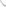 (Основание: п. 9 СГС ”Учетная политика ”)8.3. Поступление денежных средств от виновного лица в погашение ущерба, причиненного финансовым активам, отражается по тому же коду финансового обеспечения (деятельности), по которому осуществлялся их учет.(Основание: п. 9 СГС ”Учетная политика”)8.4. Принятие объектов нефинансовых активов, поступивших в порядке возмещения в натуральной форме ущерба, причиненного виновным лицом, отражается с применением счета 0 401 10 172.(Основание: п. 9 СГС ”Учетная политика”)8.5. На суммы изменений показателя счета 0 210 06 000 учредителю направляется Извещение (ф.0504805).Изменение (корректировка) показателя счета 0 210 06 000 "Расчеты с учредителем" осуществляется в корреспонденции со счетом 0 401 10 172 "Доходы от операций с активами" один раз в год (перед составлением годовой отчетности).    (Основание: п. 9 СГС ”Учетная политика”)8.6. Аналитический учет расчетов с подотчетными лицами ведется в Журнале операций расчетов с подотчетными лицами (ф.0504071).(Основание: п. 218 Инструкции № 157н)8.7. Аналитический учет расчетов с поставщиками за поставленные материальные ценности, оказанные услуги, выполненные работы ведется в Журнале операций расчетов с поставщиками и подрядчиками (ф.0504071).(Основание: п. 257 Инструкции № 157н)8.8. В Табеле учета использования рабочего времени отражаются фактические затраты рабочего времени. Табель учета использования рабочего дополнен условными обозначениями:ОН – оплачиваемые нерабочие дни, А – дни нахождения сотрудника на спортивных соревнованиях.(Основание: Методические указания № 52н)9.  Финансовый результат Как расходы будущих периодов учитываются расходы на:страхование имущества, гражданской ответственности;выплату отпускных за неотработанные дни отпуска;неравномерно производимый ремонт основных средств.(Основание: п. 302 Инструкции № 157н)9.2. Расходы на страхование имущества (гражданской ответственности) относятся на финансовый результат текущего финансового года пропорционально календарным месяцам действия договора.(Основание: п. 302 Инструкции № 157н)9.3. Расходы на выплату отпускных за неотработанные дни отпуска относятся на финансовый результат текущего финансового года ежегодно в размере, соответствующем отработанному периоду, дающему право на предоставление отпуска.(Основание: п. 302 Инструкции № 157н)9.4. Расходы на неравномерно производимый ремонт основных средств относятся на финансовый результат текущего финансового года равномерно по 1/n за месяц в течение периода, к которому они относятся, где n - количество месяцев, в течение которых будет осуществляться списание.(Основание: п. 302 Инструкции № 157н)9.5. В учете формируется резерв предстоящих расходов - резерв для оплаты отпусков за фактически отработанное время и компенсаций за неиспользованный отпуск, включая платежи на обязательное социальное страхование.(Основание: п. 302.1 Инструкции № 157н, п. 6 СГС "Резервы")9.6. Резерв для оплаты отпусков за фактически отработанное время и компенсаций за неиспользованный отпуск, включая платежи на обязательное социальное страхование, рассчитывается исходя из среднедневного заработка каждого работника. Сумма резерва определяется по формуле, приведенной в пункте 2.5 Приложения 9 к настоящей Учетной политике.(Основание: п. 10 СГС "Выплаты персоналу")10. Санкционирование расходов10.1. Учет принимаемых обязательств осуществляется на основании: извещения о проведении конкурса, аукциона, торгов, запроса котировок;       приглашения принять участие в определении поставщика (подрядчика, исполнителя); 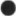        протокола конкурсной комиссии; 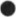        бухгалтерской справки (ф. 0504833).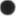 (Основание: п. 3 ст. 219 БК РФ, п. 318 Инструкции № 157н, п. 9 СГС ”Учетная политика”)10.2. Учет обязательств осуществляется на основании:распорядительного документа об утверждении штатного расписания с расчетом годового фонда оплаты труда;  договора (контракта) на поставку товаров, выполнение работ, оказание услуг;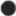  при отсутствии договора - акта выполненных работ (оказанных услуг), счета; 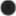  исполнительного листа, судебного приказа;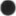  налоговой декларации, налогового расчета (расчета авансовых платежей), расчета по страховым взносам; 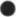  решения налогового органа о взыскании налога, сбора, пеней и штрафов, вступившего в силу решения налогового органа о привлечении к ответственности или об отказе в привлечении к ответственности; 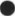  согласованного руководителем заявления о выдаче под отчет денежных средств или авансового отчета.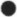 (Основание: п. 3 ст. 219 БК РФ, п. 318 Инструкции № 157н, п. 9 СГС ”Учетная политика“) 10.3. Учет денежных обязательств осуществляется на основании:расчетно-платежной ведомости;записки-расчета об исчислении среднего заработка при предоставлении отпуска, увольнении и других случаях (ф.0504425);бухгалтерской справки (ф.0504833);акта выполненных работ;акта об оказании услуг; акта приема-передачи; договора в случае осуществления авансовых платежей в соответствии с его условиями;авансового отчета (ф.0504505);справки-расчета;счета; счета-фактуры; товарной накладной (ТОРГ-12) (ф. 0330212); универсального передаточного документа;чека;квитанции;исполнительного листа, судебного приказа;налоговой декларации, налогового расчета (расчета авансовых платежей), расчета по страховым взносам; 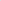 решения налогового органа о взыскании налога, сбора, пеней и штрафов, вступившего в силу решения налогового органа о привлечении к ответственности или об отказе в привлечении к ответственности;согласованного руководителем заявления о выдаче под отчет денежных средств. (Основание: п. 4 ст. 219 БК РФ, п. 318 Инструкции № 157н)11. Обесценение активов11.1. Наличие признаков возможного обесценения (снижения убытка) проверяется при инвентаризации соответствующих активов, проводимой при составлении годовой отчетности.(Основание: п. 9 СГС ”Учетная политика”, п. п. 5, 6 СГС ”Обесценение активов ”)11.2. Информация о признаках возможного обесценения (снижения убытка), выявленных в рамках инвентаризации, отражается в Инвентаризационной описи (сличительной ведомости) по объектам нефинансовых активов (ф. 0504087).(Основание: п. п. 6, 18 СГС ”Обесценение активов ”)11.3. Рассмотрение результатов проведения теста на обесценение и оценку необходимости определения справедливой стоимости актива осуществляет комиссия по поступлению и выбытию активов.(Основание: п. 9 СГС ”Учетная политика”)11.4. По итогам рассмотрения результатов теста на обесценение оформляется протокол, в котором указывается предлагаемое решение (проводить или не проводить оценку справедливой стоимости актива).В случае если предлагается решение о проведении оценки, также указывается оптимальный метод определения справедливой стоимости актива.(Основание: п. 9 СГС ”Учетная политика”, п. п. 10, 11 СГС ”Обесценение активов ”)11.5. При выявлении признаков возможного обесценения (снижения убытка) генеральный директор принимает решение о необходимости (об отсутствии необходимости) определения справедливой стоимости такого актива.11.6. Это решение оформляется приказом с указанием метода, которым стоимость будет определена.(Основание: п. п. 10, 22 СГС ”Обесценение активов ”)11.7. При определении справедливой стоимости актива также оценивается необходимость изменения оставшегося срока полезного использования актива.(Основание: п. 13 СГС ”Обесценение активов ”)11.8. Если по результатам определения справедливой стоимости актива выявлен убыток от обесценения, то он подлежит признанию в учете.(Основание: п. 15 СГС ”Обесценение активов ”)11.9 Убыток от обесценения актива и (или) изменение оставшегося срока полезного использования актива признается в учете на основании Бухгалтерской справки (ф. 0504833).(Основание: п. 9 СГС ”Учетная политика")11.10. Восстановление убытка от обесценения отражается в учете только в том случае, если с момента последнего признания убытка от обесценения актива был изменен метод определения справедливой стоимости актива.(Основание: п. 24 СГС ”Обесценение активов ”)11.11. Снижение убытка от обесценения актива и (или) изменение оставшегося срока полезного использования актива признается в учете на основании Бухгалтерской справки (ф. 0504833).(Основание: п. 9 СГС ”Учетная политика")12. Забалансовый учет12.1. Учет на забалансовых счетах ведется в разрезе кодов вида финансового обеспечения(деятельности).(Основание: п. 9 СГС ”Учетная политика")12.2. По каждому виду имущества, отражаемого на забалансовом счете 01 ”Имущество, полученное в пользование", обособленно показывается имущество казны.(Основание: п. 21 Инструкции № 33н)12.3. На забалансовом счете 03 ”Бланки строгой отчетности” учет ведется по группам:трудовые книжки;вкладыши в трудовые книжки.(Основание: п. 337 Инструкции № 157н)12.4. На забалансовом счете 04 ”Задолженность неплатежеспособных дебиторов” учет ведется по группам:задолженность по доходам;задолженность по авансам;задолженность подотчетных лиц;задолженность по недостачам;  задолженность по крупным сделкам;  задолженность по сделкам с зависимостью.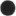 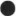 (Основание: п. 9 СГС ”Учетная политика", п. 21 Инструкции № 33н)12.5. На забалансовом счете 09 ”Запасные части к транспортным средствам, выданные взамен изношенных” учет ведется по группам:двигатели, турбокомпрессоры;аккумуляторы; шины, диски;карбюраторы;коробки передач; фары.(Основание: п. 349 Инструкции № 157н)12.6. На забалансовом счете 10 ”Обеспечение исполнения обязательств” учет ведется по видам обеспечений:банковские гарантии;поручительства;(Основание: п. 352 Инструкции № 157н) Аналитический учет по счетам 17 ”Поступления денежных средств” и 18 ”Выбытия денежных средств” ведется в Многографной карточке (ф. 0504054).(Основание: п. п. 366, 368 Инструкции № 157н)На забалансовом счете 20 ”Задолженность, невостребованная кредиторами” учет ведется по группам:задолженность по крупным сделкам;задолженность по сделкам с заинтересованностью; задолженность по прочим сделкам.(Основание: п. 9 СГС ”Учетная политика", п. 21 Инструкции № 33н)12.9. На забалансовый счет 20 ”Задолженность, невостребованная кредиторами”	не востребованная кредитором задолженность принимается по приказу руководителя, изданному на основании:инвентаризационной описи расчетов с покупателями, поставщиками и прочими дебиторами и кредиторами (ф.0504089);докладной записки о выявлении кредиторской задолженности, не востребованной кредиторами.Списание задолженности с забалансового учета осуществляется по итогам инвентаризации на основании решения инвентаризационной комиссии в следующих случаях:завершился срок возможного возобновления процедуры взыскания задолженности согласно законодательству;имеются документы, подтверждающие прекращение обязательства в связи со смертью (ликвидацией) контрагента.(Основание: п. 371 Инструкции № 157н)12.10. Основные средства на забалансовом счете 21 ”Основные средства в эксплуатации” учитываются по стоимости приобретения.(Основание: п. 373 Инструкции № 157н)12.11. Аналитический учет на счете 21 ведется по следующим группам:особо ценное движимое имущество;иное движимое имущество;(Основание: п. п. 6, 374 Инструкции № 157н, п. 21 Инструкции № 33н, п. 9 СГС ”Учетная политика ”)Аналитический учет по счету 22 ”Материальные ценности, полученные по централизованному снабжению” ведется в разрезе видов материальных ценностей, получателей.(Основание: п. п. 6, 376 Инструкции № 157н, п. 9 СГС ”Учетная политика")Выбытие инвентарных объектов основных средств, в том числе объектов движимого имущества стоимостью до 10 000 руб. включительно, учитываемых на забалансовом учете, оформляется соответствующим актом о списании (ф.ф. 0504104, 0504105, 0504143).(Основание: п. 51 Инструкции № 157н)